Household Climate Change Scavenger Hunt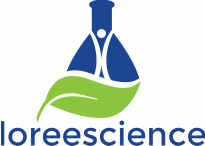 Part A: There are many actions, both big & small, that we can take to help prevent further climate change and reduce our impact on the Earth. Your job for this assignment is to look around your home and identify some of these actions. These could include things like using alternative products, finding different methods of doing something, and/or changing schedules. Be sure to support your proposed actions with RESEARCHED data showing the potential positive impact. Sample:Room: KitchenPart B: Discussion with family: 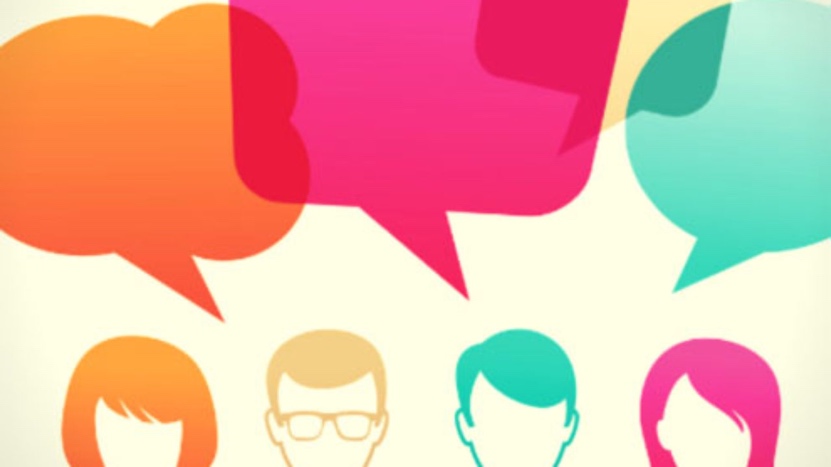 Have a discussion with a parent/adult family member about your findings and talk about whether one or more of these changes might be possible in the coming year. Which change would your family be most likely to do and be able to sustain? Why? Why not?Summarize this discussion in FlipGrid with one adult in your household participating in the summary video Completing this video initiates marking of Part ARoom #1: ____________________ [21]Room #2: ____________________ [21]Room #3: ____________________ [21]ActionAlternative Item/Product/Service…Source/Store/ Service(provide image)PricePotential Environmental Impact/ Energy Savings / Waste ReductionNeed specific values: Include website reference①Avoid/reduce using single use water bottles. ①Refillable water bottle① Canadian Tire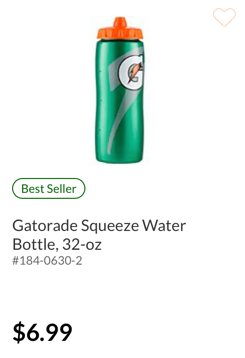 ①$6.99 each③- Reduction in greenhouse gas emissions: 1.5 million barrels of oil are used every year to make plastic bottles, and even more oil is burned transporting themhttps://www.postconsumers.comActionAlternative Item/Product…Source/Store/ Service(provide image)PricePotential Environmental Impact/ Energy Savings / Waste ReductionNeed specific values: Include website reference①①①①③①①①①③①①①①③ActionAlternative Item/Product…Source/Store/ Service(provide image)PricePotential Environmental Impact/ Energy Savings / Waste ReductionNeed specific values: Include website reference①①①①③①①①①③①①①①③ActionAlternative Item/Product/ Activity…Source/Store/ Service(provide image)PricePotential Environmental Impact/ Energy Savings / Waste ReductionNeed specific values: Include website reference①①①①③①①①①③①①①①③